IASC Proposal Template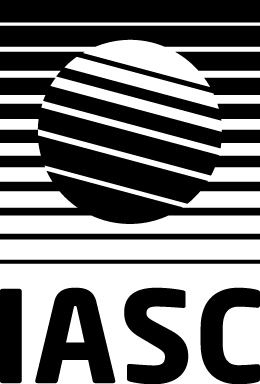 IASC Working Groups (WGs) encourage and support science-led international programs by offering opportunities for planning and coordination, and by facilitating communication and access to facilities. Crosscutting projects encourage the IASC Working Groups (WGs) to explore activities which straddle disciplinary lines and are of interest to two or more WGs. IASC wishes to promote cross-discipline thematic activities and encourage interaction between the WGs, in particular between natural and social sciences WGs. Any proposals submitted to IASC should have been discussed with WG leadership and/or membership before submission.Evaluation Criteria:Does the activity have scientific merit? Does it address research priorities identified within the ICARP III process & IASC Working Group Work Plans?How many disciplines/WGs are meaningfully involved in the proposed activity? Does it bridge social and natural sciences?Does the activity promote interdisciplinary involvement not only in the implementation but also the planning of the activity?How does the planned activity address Indigenous engagement and collaboration?Circumarctic and/or polar activities are encouraged.Each activity shall involve early career scientists. Does the activity intend to promote the involvement of early career scientists not only in the implementation but also the planning of the activity?Does the activity have support or endorsement from organizations other than IASC?All funded activities must follow IASC requirements. Title:Relevant IASC Working Groups:ISIRA: Does this project include Russian researchers and/or focus on research in the Russian Arctic? If so, tick this box to indicate its relevance to IASC’s ISIRA: □Requested amount (€): (Maximum € 15,000 for Workshop)Lead Applicant:(Name, affiliations and email address)Co-Applicants:(Names, affiliations and email addresses)How does the proposed activity assist IASC in fulfilling its mission?(Maximum 200 words)How does the proposed activity align with the foci of the relevant IASC Working Groups?(Maximum 200 words)Description of the proposed activity:(Maximum 1000 words)Expected short-term results and long-term (5-year) legacy: (Maximum 200 words)How does the planned activity address Indigenous engagement and collaboration?(Maximum 200 words)Dissemination of results:(Maximum 200 words)Detailed Budget Specification:Travel costs: specify number of participants and indicate early career scientistsLogistic support: provide detailed cost listing□Atmosphere□Cryosphere□Marine□Social & Human□Terrestrialown contributionrequested from IASCcontribution from other sponsorstotalTravel costsLogistics__________